Course:Course:Plant PhysiologyPlant PhysiologyPlant PhysiologyPlant PhysiologyPlant PhysiologyPlant PhysiologyPlant PhysiologyPlant PhysiologyPlant PhysiologyCourse id:Course id:3ORT3O113ORT3O113ORT3O113ORT3O113ORT3O113ORT3O113ORT3O113ORT3O113ORT3O11Number of ECTS:Number of ECTS:555555555Teacher:Teacher:Ivana V. MaksimovićMarina I. Putnik- DelićIvana V. MaksimovićMarina I. Putnik- DelićIvana V. MaksimovićMarina I. Putnik- DelićIvana V. MaksimovićMarina I. Putnik- DelićIvana V. MaksimovićMarina I. Putnik- DelićIvana V. MaksimovićMarina I. Putnik- DelićIvana V. MaksimovićMarina I. Putnik- DelićIvana V. MaksimovićMarina I. Putnik- DelićIvana V. MaksimovićMarina I. Putnik- DelićCourse statusCourse statusMandatory/Elective : MandatoryMandatory/Elective : MandatoryMandatory/Elective : MandatoryMandatory/Elective : MandatoryMandatory/Elective : MandatoryMandatory/Elective : MandatoryMandatory/Elective : MandatoryMandatory/Elective : MandatoryMandatory/Elective : MandatoryNumber of active teaching classes (weekly)Number of active teaching classes (weekly)Number of active teaching classes (weekly)Number of active teaching classes (weekly)Number of active teaching classes (weekly)Number of active teaching classes (weekly)Number of active teaching classes (weekly)Number of active teaching classes (weekly)Number of active teaching classes (weekly)Number of active teaching classes (weekly)Number of active teaching classes (weekly)Lectures: 4x15=60Lectures: 4x15=60Practical classes: 45Practical classes: 45Practical classes: 45Other teaching types Other teaching types Study research work:Study research work:Other classes:Other classes:Precondition coursesPrecondition coursesNoneNoneNoneNoneNoneNoneNoneNoneNoneEducational goalThe aim of the course is to provide students with knowledge about the functioning of the organism of higher plants, as well as on the impact of environmental factors on physiological processes. Also, students will learn how and to what extent certain physiological processes can be controlled, which is important for agricultural production.Educational goalThe aim of the course is to provide students with knowledge about the functioning of the organism of higher plants, as well as on the impact of environmental factors on physiological processes. Also, students will learn how and to what extent certain physiological processes can be controlled, which is important for agricultural production.Educational goalThe aim of the course is to provide students with knowledge about the functioning of the organism of higher plants, as well as on the impact of environmental factors on physiological processes. Also, students will learn how and to what extent certain physiological processes can be controlled, which is important for agricultural production.Educational goalThe aim of the course is to provide students with knowledge about the functioning of the organism of higher plants, as well as on the impact of environmental factors on physiological processes. Also, students will learn how and to what extent certain physiological processes can be controlled, which is important for agricultural production.Educational goalThe aim of the course is to provide students with knowledge about the functioning of the organism of higher plants, as well as on the impact of environmental factors on physiological processes. Also, students will learn how and to what extent certain physiological processes can be controlled, which is important for agricultural production.Educational goalThe aim of the course is to provide students with knowledge about the functioning of the organism of higher plants, as well as on the impact of environmental factors on physiological processes. Also, students will learn how and to what extent certain physiological processes can be controlled, which is important for agricultural production.Educational goalThe aim of the course is to provide students with knowledge about the functioning of the organism of higher plants, as well as on the impact of environmental factors on physiological processes. Also, students will learn how and to what extent certain physiological processes can be controlled, which is important for agricultural production.Educational goalThe aim of the course is to provide students with knowledge about the functioning of the organism of higher plants, as well as on the impact of environmental factors on physiological processes. Also, students will learn how and to what extent certain physiological processes can be controlled, which is important for agricultural production.Educational goalThe aim of the course is to provide students with knowledge about the functioning of the organism of higher plants, as well as on the impact of environmental factors on physiological processes. Also, students will learn how and to what extent certain physiological processes can be controlled, which is important for agricultural production.Educational goalThe aim of the course is to provide students with knowledge about the functioning of the organism of higher plants, as well as on the impact of environmental factors on physiological processes. Also, students will learn how and to what extent certain physiological processes can be controlled, which is important for agricultural production.Educational goalThe aim of the course is to provide students with knowledge about the functioning of the organism of higher plants, as well as on the impact of environmental factors on physiological processes. Also, students will learn how and to what extent certain physiological processes can be controlled, which is important for agricultural production.Educational outcomesThe outcome is knowledge about physiological processes in higher plants and abiotic and biotic factors affecting them, with the aim to apply this knowledge in practice. Educational outcomesThe outcome is knowledge about physiological processes in higher plants and abiotic and biotic factors affecting them, with the aim to apply this knowledge in practice. Educational outcomesThe outcome is knowledge about physiological processes in higher plants and abiotic and biotic factors affecting them, with the aim to apply this knowledge in practice. Educational outcomesThe outcome is knowledge about physiological processes in higher plants and abiotic and biotic factors affecting them, with the aim to apply this knowledge in practice. Educational outcomesThe outcome is knowledge about physiological processes in higher plants and abiotic and biotic factors affecting them, with the aim to apply this knowledge in practice. Educational outcomesThe outcome is knowledge about physiological processes in higher plants and abiotic and biotic factors affecting them, with the aim to apply this knowledge in practice. Educational outcomesThe outcome is knowledge about physiological processes in higher plants and abiotic and biotic factors affecting them, with the aim to apply this knowledge in practice. Educational outcomesThe outcome is knowledge about physiological processes in higher plants and abiotic and biotic factors affecting them, with the aim to apply this knowledge in practice. Educational outcomesThe outcome is knowledge about physiological processes in higher plants and abiotic and biotic factors affecting them, with the aim to apply this knowledge in practice. Educational outcomesThe outcome is knowledge about physiological processes in higher plants and abiotic and biotic factors affecting them, with the aim to apply this knowledge in practice. Educational outcomesThe outcome is knowledge about physiological processes in higher plants and abiotic and biotic factors affecting them, with the aim to apply this knowledge in practice. Course contentLecturesPhysiology of plant cells: types, structure, compartimentality. Biomembranes. Organelles, microbodies, cytoskeleton. Chemical and physical properties of plant cells. Tissue culture or cells. Water regime: features, uptake, transport and transpiration. Factors affecting water regime. Plant water requirements, the impact of the lack of water, mineral nutrition: Content, classification and physiological role of essential and useful elements in plants. Mechanism of the uptake and transport of mineral nutrients and organic compounds. Mineral nutrition and yield. Photosynthesis: importance, photosynthetic pigments, absorption and transformation of light. Photophosphorilation. C3, C4 and CAM photosynthetic paths. Photorespiration. Transport of assimilates. Photosynthesis and yield. Respiration: Glycolysis, Krebs cycle, oxidative phosphorylation, energy balance. Alternative pathways and ecology of respiration, growth and differentiation: phytohormones, cell growth and development. Biological rhythms, differentiation, correlations, abscission, senescence and death. Seed physiology: Pollen, pollination, fertilization. Regulation of seed and fruit development. Seed germination and factors affecting it. Practical workContents of practical work accompanies lectures (Physiology of the cell, water regime, mineral nutrition, photosynthesis, respiration and enzymes, growth and development)Course contentLecturesPhysiology of plant cells: types, structure, compartimentality. Biomembranes. Organelles, microbodies, cytoskeleton. Chemical and physical properties of plant cells. Tissue culture or cells. Water regime: features, uptake, transport and transpiration. Factors affecting water regime. Plant water requirements, the impact of the lack of water, mineral nutrition: Content, classification and physiological role of essential and useful elements in plants. Mechanism of the uptake and transport of mineral nutrients and organic compounds. Mineral nutrition and yield. Photosynthesis: importance, photosynthetic pigments, absorption and transformation of light. Photophosphorilation. C3, C4 and CAM photosynthetic paths. Photorespiration. Transport of assimilates. Photosynthesis and yield. Respiration: Glycolysis, Krebs cycle, oxidative phosphorylation, energy balance. Alternative pathways and ecology of respiration, growth and differentiation: phytohormones, cell growth and development. Biological rhythms, differentiation, correlations, abscission, senescence and death. Seed physiology: Pollen, pollination, fertilization. Regulation of seed and fruit development. Seed germination and factors affecting it. Practical workContents of practical work accompanies lectures (Physiology of the cell, water regime, mineral nutrition, photosynthesis, respiration and enzymes, growth and development)Course contentLecturesPhysiology of plant cells: types, structure, compartimentality. Biomembranes. Organelles, microbodies, cytoskeleton. Chemical and physical properties of plant cells. Tissue culture or cells. Water regime: features, uptake, transport and transpiration. Factors affecting water regime. Plant water requirements, the impact of the lack of water, mineral nutrition: Content, classification and physiological role of essential and useful elements in plants. Mechanism of the uptake and transport of mineral nutrients and organic compounds. Mineral nutrition and yield. Photosynthesis: importance, photosynthetic pigments, absorption and transformation of light. Photophosphorilation. C3, C4 and CAM photosynthetic paths. Photorespiration. Transport of assimilates. Photosynthesis and yield. Respiration: Glycolysis, Krebs cycle, oxidative phosphorylation, energy balance. Alternative pathways and ecology of respiration, growth and differentiation: phytohormones, cell growth and development. Biological rhythms, differentiation, correlations, abscission, senescence and death. Seed physiology: Pollen, pollination, fertilization. Regulation of seed and fruit development. Seed germination and factors affecting it. Practical workContents of practical work accompanies lectures (Physiology of the cell, water regime, mineral nutrition, photosynthesis, respiration and enzymes, growth and development)Course contentLecturesPhysiology of plant cells: types, structure, compartimentality. Biomembranes. Organelles, microbodies, cytoskeleton. Chemical and physical properties of plant cells. Tissue culture or cells. Water regime: features, uptake, transport and transpiration. Factors affecting water regime. Plant water requirements, the impact of the lack of water, mineral nutrition: Content, classification and physiological role of essential and useful elements in plants. Mechanism of the uptake and transport of mineral nutrients and organic compounds. Mineral nutrition and yield. Photosynthesis: importance, photosynthetic pigments, absorption and transformation of light. Photophosphorilation. C3, C4 and CAM photosynthetic paths. Photorespiration. Transport of assimilates. Photosynthesis and yield. Respiration: Glycolysis, Krebs cycle, oxidative phosphorylation, energy balance. Alternative pathways and ecology of respiration, growth and differentiation: phytohormones, cell growth and development. Biological rhythms, differentiation, correlations, abscission, senescence and death. Seed physiology: Pollen, pollination, fertilization. Regulation of seed and fruit development. Seed germination and factors affecting it. Practical workContents of practical work accompanies lectures (Physiology of the cell, water regime, mineral nutrition, photosynthesis, respiration and enzymes, growth and development)Course contentLecturesPhysiology of plant cells: types, structure, compartimentality. Biomembranes. Organelles, microbodies, cytoskeleton. Chemical and physical properties of plant cells. Tissue culture or cells. Water regime: features, uptake, transport and transpiration. Factors affecting water regime. Plant water requirements, the impact of the lack of water, mineral nutrition: Content, classification and physiological role of essential and useful elements in plants. Mechanism of the uptake and transport of mineral nutrients and organic compounds. Mineral nutrition and yield. Photosynthesis: importance, photosynthetic pigments, absorption and transformation of light. Photophosphorilation. C3, C4 and CAM photosynthetic paths. Photorespiration. Transport of assimilates. Photosynthesis and yield. Respiration: Glycolysis, Krebs cycle, oxidative phosphorylation, energy balance. Alternative pathways and ecology of respiration, growth and differentiation: phytohormones, cell growth and development. Biological rhythms, differentiation, correlations, abscission, senescence and death. Seed physiology: Pollen, pollination, fertilization. Regulation of seed and fruit development. Seed germination and factors affecting it. Practical workContents of practical work accompanies lectures (Physiology of the cell, water regime, mineral nutrition, photosynthesis, respiration and enzymes, growth and development)Course contentLecturesPhysiology of plant cells: types, structure, compartimentality. Biomembranes. Organelles, microbodies, cytoskeleton. Chemical and physical properties of plant cells. Tissue culture or cells. Water regime: features, uptake, transport and transpiration. Factors affecting water regime. Plant water requirements, the impact of the lack of water, mineral nutrition: Content, classification and physiological role of essential and useful elements in plants. Mechanism of the uptake and transport of mineral nutrients and organic compounds. Mineral nutrition and yield. Photosynthesis: importance, photosynthetic pigments, absorption and transformation of light. Photophosphorilation. C3, C4 and CAM photosynthetic paths. Photorespiration. Transport of assimilates. Photosynthesis and yield. Respiration: Glycolysis, Krebs cycle, oxidative phosphorylation, energy balance. Alternative pathways and ecology of respiration, growth and differentiation: phytohormones, cell growth and development. Biological rhythms, differentiation, correlations, abscission, senescence and death. Seed physiology: Pollen, pollination, fertilization. Regulation of seed and fruit development. Seed germination and factors affecting it. Practical workContents of practical work accompanies lectures (Physiology of the cell, water regime, mineral nutrition, photosynthesis, respiration and enzymes, growth and development)Course contentLecturesPhysiology of plant cells: types, structure, compartimentality. Biomembranes. Organelles, microbodies, cytoskeleton. Chemical and physical properties of plant cells. Tissue culture or cells. Water regime: features, uptake, transport and transpiration. Factors affecting water regime. Plant water requirements, the impact of the lack of water, mineral nutrition: Content, classification and physiological role of essential and useful elements in plants. Mechanism of the uptake and transport of mineral nutrients and organic compounds. Mineral nutrition and yield. Photosynthesis: importance, photosynthetic pigments, absorption and transformation of light. Photophosphorilation. C3, C4 and CAM photosynthetic paths. Photorespiration. Transport of assimilates. Photosynthesis and yield. Respiration: Glycolysis, Krebs cycle, oxidative phosphorylation, energy balance. Alternative pathways and ecology of respiration, growth and differentiation: phytohormones, cell growth and development. Biological rhythms, differentiation, correlations, abscission, senescence and death. Seed physiology: Pollen, pollination, fertilization. Regulation of seed and fruit development. Seed germination and factors affecting it. Practical workContents of practical work accompanies lectures (Physiology of the cell, water regime, mineral nutrition, photosynthesis, respiration and enzymes, growth and development)Course contentLecturesPhysiology of plant cells: types, structure, compartimentality. Biomembranes. Organelles, microbodies, cytoskeleton. Chemical and physical properties of plant cells. Tissue culture or cells. Water regime: features, uptake, transport and transpiration. Factors affecting water regime. Plant water requirements, the impact of the lack of water, mineral nutrition: Content, classification and physiological role of essential and useful elements in plants. Mechanism of the uptake and transport of mineral nutrients and organic compounds. Mineral nutrition and yield. Photosynthesis: importance, photosynthetic pigments, absorption and transformation of light. Photophosphorilation. C3, C4 and CAM photosynthetic paths. Photorespiration. Transport of assimilates. Photosynthesis and yield. Respiration: Glycolysis, Krebs cycle, oxidative phosphorylation, energy balance. Alternative pathways and ecology of respiration, growth and differentiation: phytohormones, cell growth and development. Biological rhythms, differentiation, correlations, abscission, senescence and death. Seed physiology: Pollen, pollination, fertilization. Regulation of seed and fruit development. Seed germination and factors affecting it. Practical workContents of practical work accompanies lectures (Physiology of the cell, water regime, mineral nutrition, photosynthesis, respiration and enzymes, growth and development)Course contentLecturesPhysiology of plant cells: types, structure, compartimentality. Biomembranes. Organelles, microbodies, cytoskeleton. Chemical and physical properties of plant cells. Tissue culture or cells. Water regime: features, uptake, transport and transpiration. Factors affecting water regime. Plant water requirements, the impact of the lack of water, mineral nutrition: Content, classification and physiological role of essential and useful elements in plants. Mechanism of the uptake and transport of mineral nutrients and organic compounds. Mineral nutrition and yield. Photosynthesis: importance, photosynthetic pigments, absorption and transformation of light. Photophosphorilation. C3, C4 and CAM photosynthetic paths. Photorespiration. Transport of assimilates. Photosynthesis and yield. Respiration: Glycolysis, Krebs cycle, oxidative phosphorylation, energy balance. Alternative pathways and ecology of respiration, growth and differentiation: phytohormones, cell growth and development. Biological rhythms, differentiation, correlations, abscission, senescence and death. Seed physiology: Pollen, pollination, fertilization. Regulation of seed and fruit development. Seed germination and factors affecting it. Practical workContents of practical work accompanies lectures (Physiology of the cell, water regime, mineral nutrition, photosynthesis, respiration and enzymes, growth and development)Course contentLecturesPhysiology of plant cells: types, structure, compartimentality. Biomembranes. Organelles, microbodies, cytoskeleton. Chemical and physical properties of plant cells. Tissue culture or cells. Water regime: features, uptake, transport and transpiration. Factors affecting water regime. Plant water requirements, the impact of the lack of water, mineral nutrition: Content, classification and physiological role of essential and useful elements in plants. Mechanism of the uptake and transport of mineral nutrients and organic compounds. Mineral nutrition and yield. Photosynthesis: importance, photosynthetic pigments, absorption and transformation of light. Photophosphorilation. C3, C4 and CAM photosynthetic paths. Photorespiration. Transport of assimilates. Photosynthesis and yield. Respiration: Glycolysis, Krebs cycle, oxidative phosphorylation, energy balance. Alternative pathways and ecology of respiration, growth and differentiation: phytohormones, cell growth and development. Biological rhythms, differentiation, correlations, abscission, senescence and death. Seed physiology: Pollen, pollination, fertilization. Regulation of seed and fruit development. Seed germination and factors affecting it. Practical workContents of practical work accompanies lectures (Physiology of the cell, water regime, mineral nutrition, photosynthesis, respiration and enzymes, growth and development)Course contentLecturesPhysiology of plant cells: types, structure, compartimentality. Biomembranes. Organelles, microbodies, cytoskeleton. Chemical and physical properties of plant cells. Tissue culture or cells. Water regime: features, uptake, transport and transpiration. Factors affecting water regime. Plant water requirements, the impact of the lack of water, mineral nutrition: Content, classification and physiological role of essential and useful elements in plants. Mechanism of the uptake and transport of mineral nutrients and organic compounds. Mineral nutrition and yield. Photosynthesis: importance, photosynthetic pigments, absorption and transformation of light. Photophosphorilation. C3, C4 and CAM photosynthetic paths. Photorespiration. Transport of assimilates. Photosynthesis and yield. Respiration: Glycolysis, Krebs cycle, oxidative phosphorylation, energy balance. Alternative pathways and ecology of respiration, growth and differentiation: phytohormones, cell growth and development. Biological rhythms, differentiation, correlations, abscission, senescence and death. Seed physiology: Pollen, pollination, fertilization. Regulation of seed and fruit development. Seed germination and factors affecting it. Practical workContents of practical work accompanies lectures (Physiology of the cell, water regime, mineral nutrition, photosynthesis, respiration and enzymes, growth and development)Teaching methods: Lectures Teaching methods: Lectures Teaching methods: Lectures Teaching methods: Lectures Teaching methods: Lectures Teaching methods: Lectures Teaching methods: Lectures Teaching methods: Lectures Teaching methods: Lectures Teaching methods: Lectures Teaching methods: Lectures Knowledge evaluation (maximum 100 points)Knowledge evaluation (maximum 100 points)Knowledge evaluation (maximum 100 points)Knowledge evaluation (maximum 100 points)Knowledge evaluation (maximum 100 points)Knowledge evaluation (maximum 100 points)Knowledge evaluation (maximum 100 points)Knowledge evaluation (maximum 100 points)Knowledge evaluation (maximum 100 points)Knowledge evaluation (maximum 100 points)Knowledge evaluation (maximum 100 points)Pre-examination obligationsPre-examination obligationsPre-examination obligationsMandatoryPointsPointsFinal exam (izabrati)Final exam (izabrati)MandatoryMandatoryPointsWritten entrance-examWritten entrance-examWritten entrance-examYes2020Theoretical part of the exam/Oral part of the examTheoretical part of the exam/Oral part of the examYesYes40TestTestTestNo2x152x15Exercise attendanceExercise attendanceExercise attendanceYesTerm paperTerm paperTerm paperNo1010Literature Literature Literature Literature Literature Literature Literature Literature Literature Literature Literature Ord.AuthorAuthorTitleTitleTitlePublisherPublisherPublisherPublisherYearKastori R, Maksimović I Kastori R, Maksimović I Ishrana biljakaIshrana biljakaIshrana biljakaVojvođanska akademija naukaVojvođanska akademija naukaVojvođanska akademija naukaVojvođanska akademija nauka2008Maksimović I, Pajević S. Maksimović I, Pajević S. Praktikum iz fiziologija biljakaPraktikum iz fiziologija biljakaPraktikum iz fiziologija biljakaPoljoprivredni fakultet i Prirodno-matematički fakultet, Novi SadPoljoprivredni fakultet i Prirodno-matematički fakultet, Novi SadPoljoprivredni fakultet i Prirodno-matematički fakultet, Novi SadPoljoprivredni fakultet i Prirodno-matematički fakultet, Novi Sad2002Lincoln Taiz and Eduardo ZeigerLincoln Taiz and Eduardo ZeigerPlant Physiology, Fifth EditionPlant Physiology, Fifth EditionPlant Physiology, Fifth EditionSinauer AssociatesSinauer AssociatesSinauer AssociatesSinauer Associates2010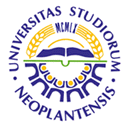 UNIVERSITY OF NOVI SADFACULTY OF AGRICULTURE 21000 NOVI SAD, TRG DOSITEJA OBRADOVIĆA 8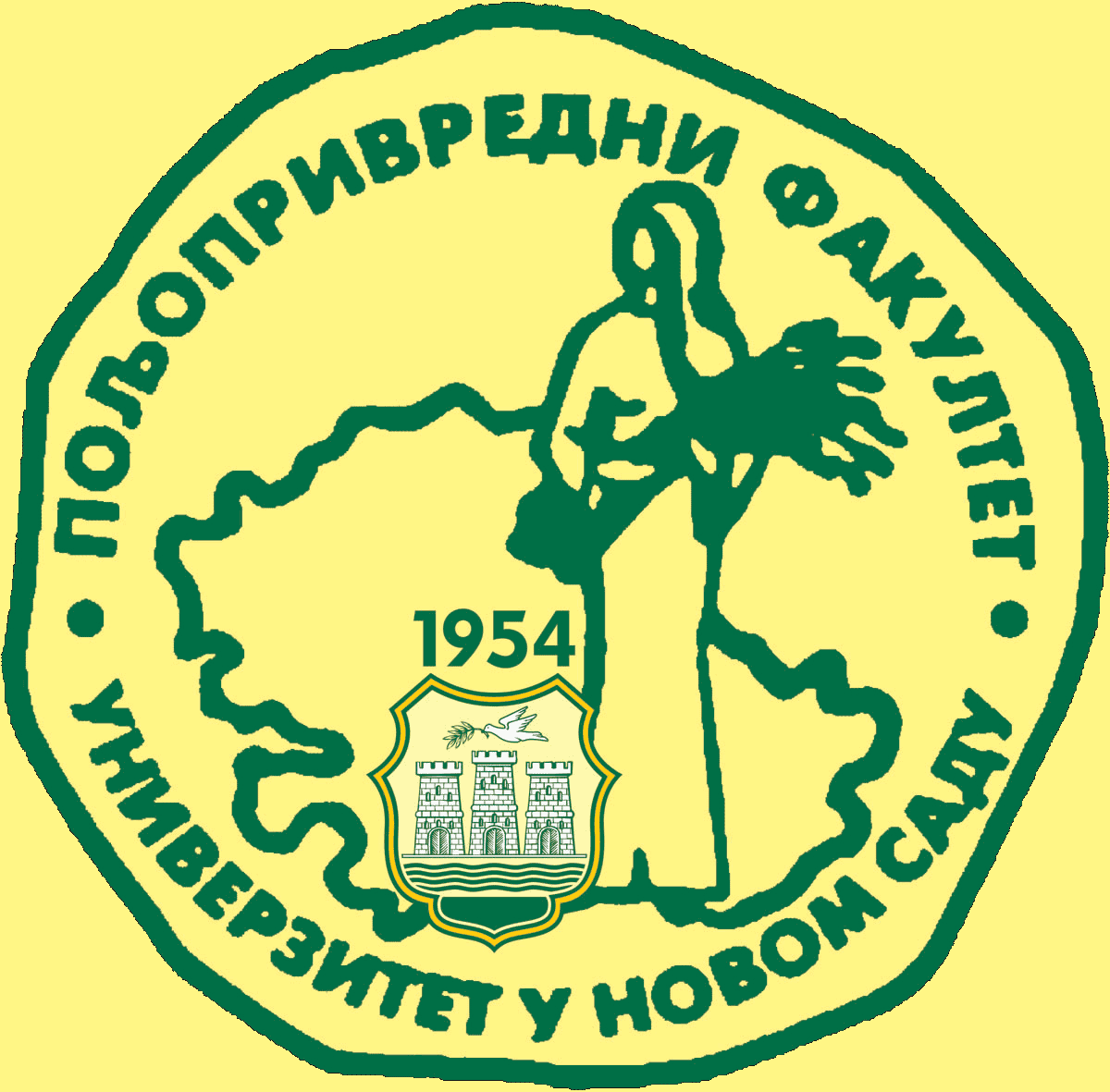 Study Programme AccreditationBACHELOR STUDIES OF FIELD AND VEGETABLE CROPS